Двукратное увеличение либо административный арест на срок до 15 суток 

Административный штраф является самой распространенной административной санкцией. В соответствии с КоАП РФ он должен быть уплачен правонарушителем не позднее 60 дней со дня вступления постановления о наложении административного штрафа в законную силу либо со дня истечения срока отсрочки или рассрочки.

За неуплату штрафа в указанный срок в соответствии с частью 1 статьи 20.25 КоАП РФ предусмотрено его двукратное увеличение либо административный арест на срок до 15 суток либо обязательные работы на срок до 50 часов. Какое бы суд не принял решение о назначении административного наказания в пределах санкции, первоначальный штраф, назначенный постановлением о привлечении к административной ответственности, также должен быть оплачен.

Данное правонарушение считается совершенным и оконченным на следующий же день по истечении установленного срока (в обычных случаях на 61 день). После этого суд или надзорный орган, вынесший постановление за правонарушение, направляют соответствующие материалы судебному приставу-исполнителю для взыскания суммы административного штрафа в порядке, предусмотренном федеральным законодательством.

Кроме того, должностное лицо государственного органа, уполномоченного осуществлять производство по делам об административных правонарушениях, составляет протокол уже об административном правонарушении, предусмотренном ч. 1 ст. 20.25 КоАП РФ, в отношении неплательщика. Копия этого протокола направляется судье в течение 3 дней со дня его составления.

Протокол об административном правонарушении может быть составлен и в отсутствие правонарушителя (должника), если этому лицу было надлежащим образом сообщено о времени и месте его составления, разъяснены права и обязанности. Решение по данному делу принимает только суд.

Таким образом, должник, не уплативший в установленный срок административный штраф, попадает под юрисдикцию судебного пристава-исполнителя.

Процедура взыскания административных штрафов не имеет существенных отличий от других исполнительных производств и осуществляется в соответствии с требованиями Федерального закона «Об исполнительном производстве». Приставом-исполнителем проводится весь комплекс предусмотренных законом мер по принудительному взысканию задолженности. Одним из неприятных моментов для должника (неплательщика штрафа) является право судебного пристава-исполнителя временно ограничивать должнику выезд за пределы Российской Федерации.

Уважаемые граждане, не забывайте своевременно оплатить штраф!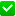 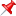 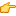 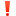 